Week 6: Expressive Arts and DesignMake A Magic Wand:In Superworm, Wizard Lizard has a magical flower to cast spells. Can you make your own magic wand? 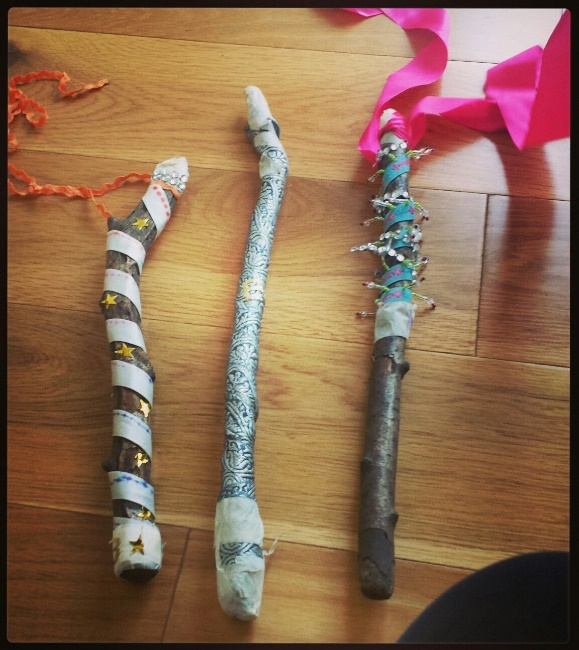 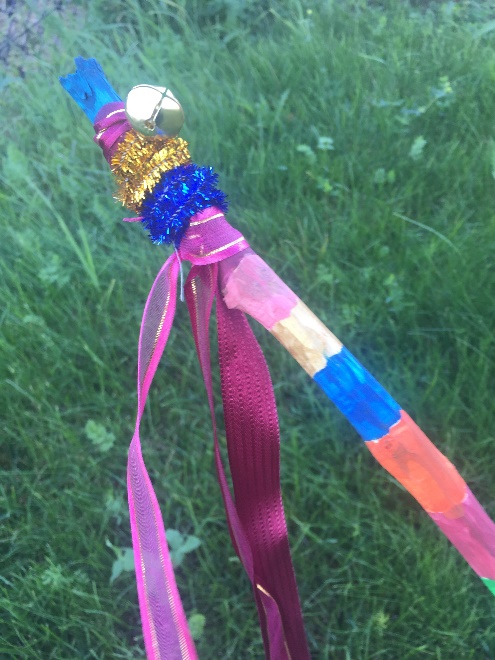 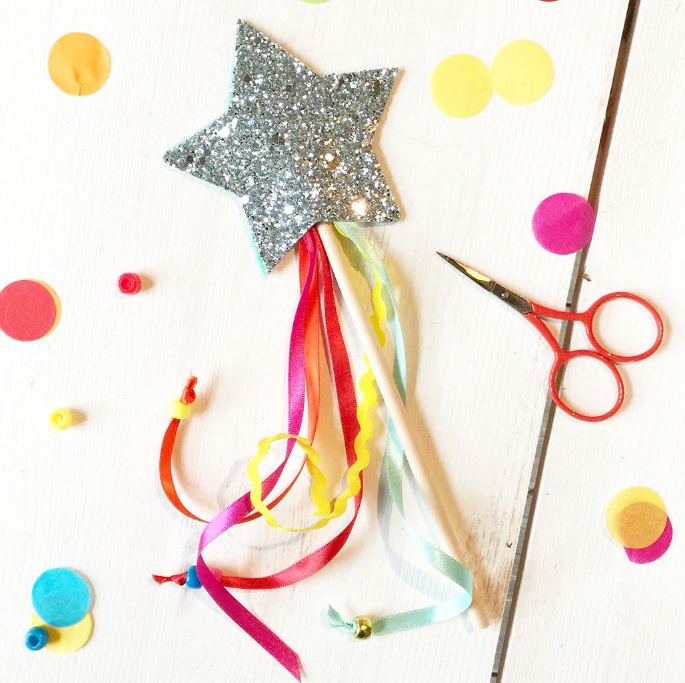 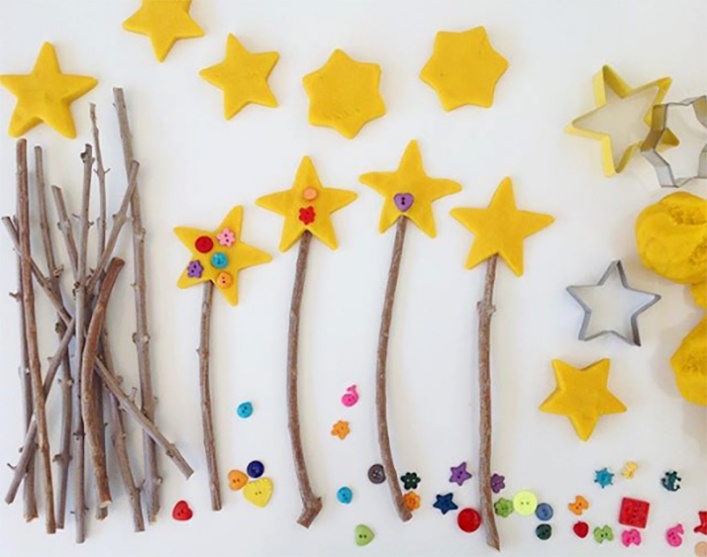 Please send a photograph of your magic wand to Miss Lynaugh on Class Dojo!